Segédanyag Baksza Dániel: A kovács szerencséje című meséjéhezHallgassátok meg a következő mesét! Figyeljétek meg a szereplőket és jellemüket!A kovács szerencséje című mese meghallgatása, majd beszélgetés a történetről, szereplőkről.TulajdonságkockákKészítsetek ,,tulajdonságkockákat” az egyes szereplőkhöz!A kocka egyik lapjára kerüljön a szereplő neve, a többire gyűjtsetek olyan jellemvonásokat, melyek igazak rá!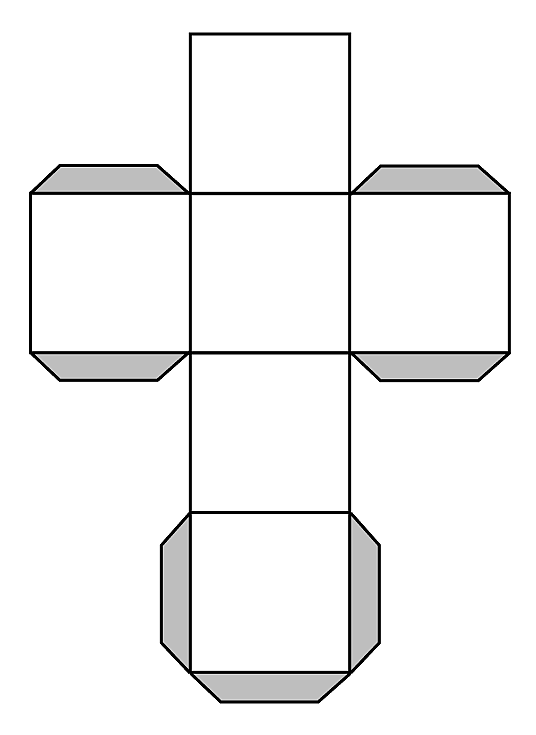 Ha a kockátok elkészült, dobjátok át egy olyan gyereknek, aki más szereplőt választott! Vizsgáljátok meg, milyen tulajdonságokat gyűjtött, nektek van-e még ötletetek!